Добрый день, дорогие учащиеся отделения хореографии  и ваши родители!   В связи с карантином, я не аттестовала вас за 4 четверть, поэтому выкладываю задания, которые вы должны выполнить, и отправить фотографию мне на почту, или Viber, или WhatsApp, или VK.  Если такой возможности нет, можете подойти в кабинет №217 в мою рабочую смену. Я всё проверю, и выставлю вам оценку.  Особое обращение к родителям! Пожалуйста, контролируйте домашние задания! ! Внимание! Задания должны быть выполнены и отправлены до 20 сентября!                                                        С уважением, Майя Борисовна Ермакова.  Мой адрес почты: Iermakova.maiia@mail.ruЕсли от меня не будет ответа, пожалуйста, звоните, пишите на телефон, Viber, WhatsApp,VK . Мой телефон 8-919-700-46-44Задание №1.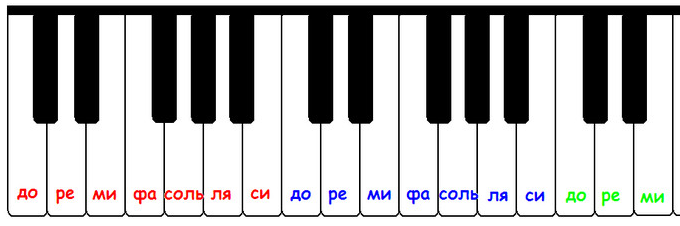    Перед вами клавиатура. Мы познакомились с названиями белых клавиш, но не успели познакомиться с названиями черных. У каждой чёрной клавиши два названия: названия те же самые, но, если нота повышается на полтона,!Полутон – самое маленькое расстояние между клавишами (две клавиши рядом).К ноте добавляется знак  - диез (#) . Например: до, до#; ре, ре#, и т.д.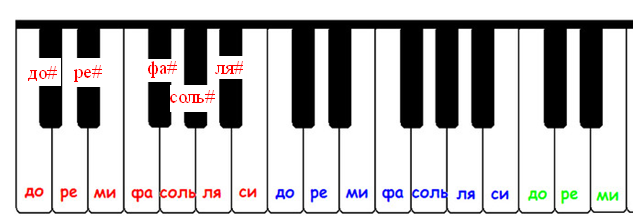 Если нота понижается на полтона, появляется знак бемоль ()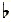 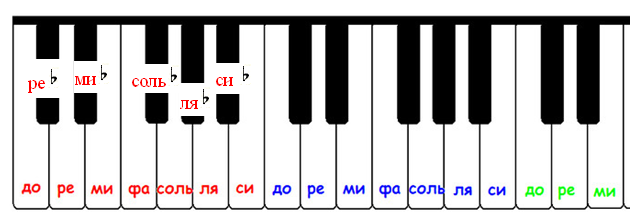 Если нужно вновь сыграть не черную, а белую клавишу, перед нотой ставят знак отмены диезов  и бемолей, под названием бекар ().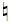 !Домашнее задание.В своих нотных тетрадях пропишите по одной строчке диезы, бемоли, бекары.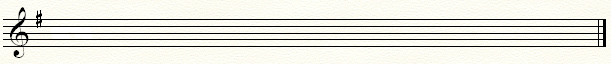 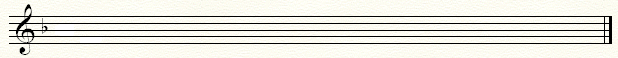 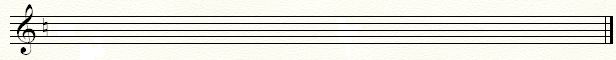 Задание №2В течение всего года, мы с вами знакомились с музыкальными размерами 2/4, ¾, 4/4, а также с длительностями.! Длительность – это длина ноты.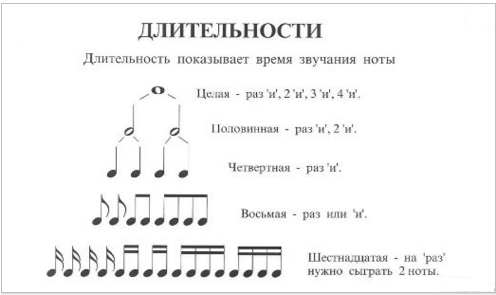 !Домашнее задание.Попробуйте правильно заполнить длительностями пустые такты. Длительности можно повторять.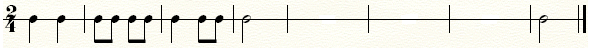 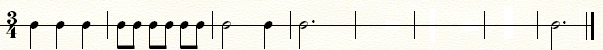 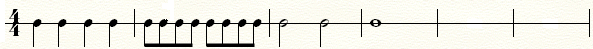 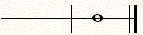 !Контрольный урок. Ответьте на 5 вопросов.Назовите два названия музыкального инструмента, с которым мы знакомились на протяжении всего обучения.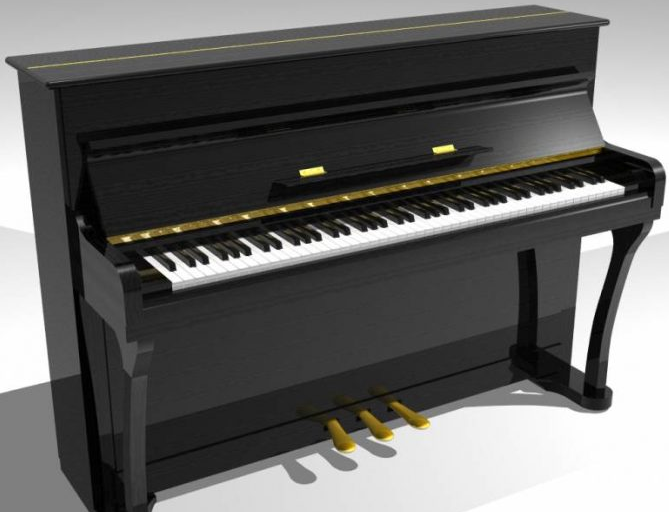 2.Что значит на итальянском языке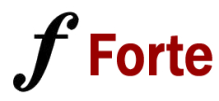 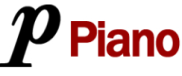 3.Как называется скорость музыки.4.Назовите танец, который исполняется только в размере 2/4.5.В каком размере чаще всего исполняется танец вальс?